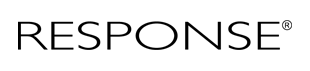 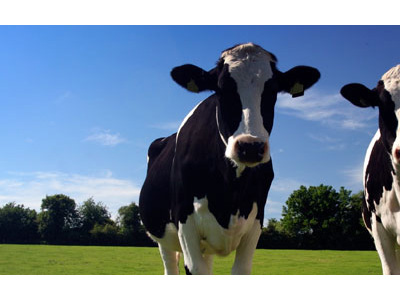 Response Dairy Wipes Product Data Sheet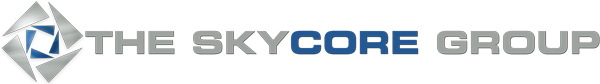 Product Code: 44800 & 43800 ( refill bag of wipes)Product Code: 44800 & 43800 ( refill bag of wipes)Product Type: Pre-Moistened Dairy Wipe; Iodine Bucket Product Type: Pre-Moistened Dairy Wipe; Iodine Bucket Product Description: Response brand Dairy Towels product. 0.5% Iodine Teat Wipe Bucket (2 buckets/case); 1000 Count Product Description: Response brand Dairy Towels product. 0.5% Iodine Teat Wipe Bucket (2 buckets/case); 1000 Count Thickness: 1-plyThickness: 1-plyPackaging: Case - 16/palletPackaging: Case - 16/palletWidth (std): 8inWidth (met): 20.32cmLength (std): 10inLength (met): 25.4cmWeight (std): 32lbsWeight (met): 15kgRelated Products: 43800 · 21168 · 41800 · SW-20.070 Related Products: 43800 · 21168 · 41800 · SW-20.070 Features/Benefits Sanitizing Teats in pre and post milking process without dips or foams. Prepping and cleaning injection sites and other treatable areas of livestock. Active Ingredient: 0.5% Iodine by Volume.Features/Benefits Sanitizing Teats in pre and post milking process without dips or foams. Prepping and cleaning injection sites and other treatable areas of livestock. Active Ingredient: 0.5% Iodine by Volume.